Usprawnianie aparatu artykulacyjnego – ćwiczenia bierne Wskazówki dla rodzicówDotyk rodzica jest dla dziecka czymś bardzo ważnym . Daje nie tylko poczucie bezpieczeństwa , ale w dużej mierze sprzyja usprawnianiu narządów mowy czucie ich ułożenia i koordynacji ruchów  Ćwiczenia te zmniejszają nadwrażliwość dotykową okolic jamy ustnej pomagają w pokonywaniu problemów związanych z prawidłowym jedzeniem , oddychaniem , zapobiegają nadmiernemu ślinieniu . Każdemu dziecku należy indywidualnie ustalać czas i sposób masażu , ponieważ niektóre ćwiczenia mogą nadmiernie aktywizować , a inne zbyt uspokajać . Zatem staramy się je wykonywać codziennie stopniowo wydłużając czas ich trwania , najlepiej przed jedzeniem , ponieważ nawet delikatne dotykanie może wywołać u naszej pociechy odruch wymiotny .Masaż języka - Ruchami kolistymi masujemy grzbietową powierzchnię języka od czubka ku tyłowi .- Język „ dzielimy ‘’ wzdłuż na pół i najpierw masujemy go po prawej , następnie po lewej stronie. - Masujemy boki języka w ten sam sposób – od czubka ku tyłowi .- Chwytamy czubek języka w palce przez gazę ( inaczej będzie się wyślizgiwał ) i delikatnie ugniatamy . - Chwytamy w palce czubek języka i ruszamy nim w górę , w dół i na boki . Dotykamy go energicznie krótkim , pulsującym ruchem – w ten sposób prowokujemy cofanie się języka . - Masując tył języka , można jednocześnie wypowiadać sylaby z głoskami tylnojęzykowymi ; ku , gu , hu , ko , go , ho .Kiedy masujemy przednią część języka , możemy mówić sylaby ; ta , te , to , da , de , do , la , lo , lu , le , ly .Masaż podniebienia W podobny sposób usprawniamy podniebienie . Zaczynamy od podniebienia twardego , masujemy w kierunku od dziąseł ku tyłowi po jednej i po drugiej stronie . Masując przechodzimy płynnym ruchem od podniebienia do wewnętrznej powierzchni policzków i warg .Masaż wargPrzed przystąpieniem do masażu warg należy dokładnie oczyścić nos dziecka Ukladamy kciuk pod brodą , aby dziecko miało domkniętą buzię . Wargi masujemy palcem wskazującym i środkowym . - Rozciągamy jednocześnie wargę górną i dolną .- Na zmianę rozciągamy i ściągamy wargi . - Lekko obszczypujemy i głaszczemy wargi . Masując wargi , wypowiadamy sylaby ; pa , ba , apa ma , mu , pe .- Wargi możemy masować również przedmiotami o różnej fakturze (łyżeczka szczoteczka np. do zębów , kawałek bułki ,miękkim materiałem itp. ) i temperaturze (ogrzana lub schłodzona metalowa łyżeczka )Masaż policzków Przed przystąpieniem do masażu policzków należy dokładnie oczyścić nos dziecka . Twarz i szyję smarujemy oliwką lub kremem . - Policzki masujemy ruchami okrężnymi od nosa i warg w kierunku skroni (kciuki podpierają brodę ) wargi są złączone . Masaż początkowo powinien być delikatny , następnie stopniowo zwiększamy siłę nacisku i szybkość ruchów palców . Na koniec lekko obszczypujemy i oklepujemy twarz dziecka oraz głaszczemy kończąc na czole. Masaż przełyku Przed przystąpieniem do masażu przełyku również oczyszczamy nos dziecka Masujemy przełyk od dołu ku górze ruchem głaskającym. Pamiętajmy , że buzia malucha musi być zamknięta . Ten masaż prowokuje dziecko do przełknięcia śliny . Masaż dziąseł Dziąsła dolne masujemy od góry do dołu , dziąsła górne – od dołu ku górze . Podczas masażu dziąseł możemy mówić sylaby ; ta , te , da , la , le . Masaż ten pobudza odruch żucia , dlatego wykonuje się go tuż przed posiłkiem . 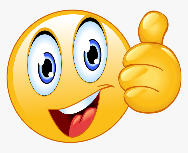 